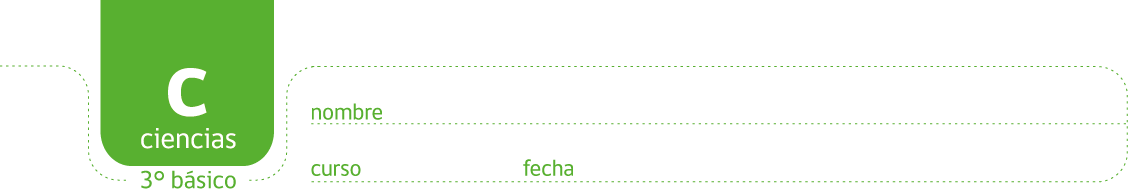 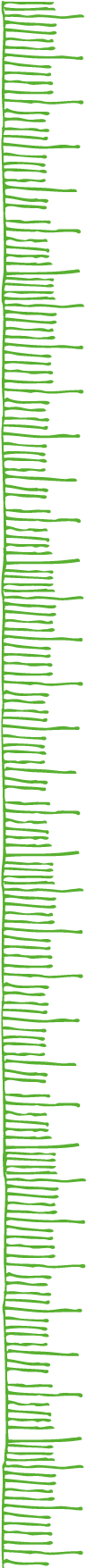 ACTIVIDAD. ¿CÓMO VIAJA LA LUZ?Para que puedan responder a esta pregunta realizar un experimento.  Formen un grupo de 3 a 4 integrantes. Necesitarán recolectar algunos materiales. Miren la imagen para ver los materiales y cómo colorarlos.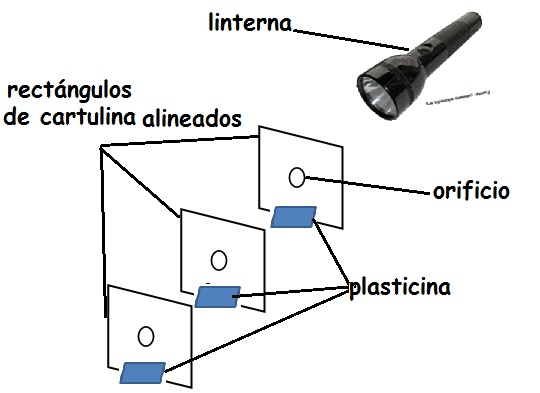 Procedimiento y preguntas:Coloquen los cuadrados de cartulina completamente alineados (pueden mirar por los orificios para asegurarse que estén en línea recta) y cerca de una pared.  Oscurezcan la sala de clases.Pongan la linterna en línea con el cuadrado de cartulina que está más cerca de la persona con la linterna.Enciendan la linterna y miren la forma de la línea en la que viaja la luz.Describan: ¿Cómo viaja la luz?_________________________Ahora muevan el cuadrado de cartulina del medio para que no esté alineado y repitan el experimento¿Se observa lo mismo en la pared?__________________________________________________Expliquen ¿por qué?____________________________________________________________________________________________________Conclusión: ¿En qué dirección viaja la luz?Elaborado por: Carmen Salazar